         Sanjeev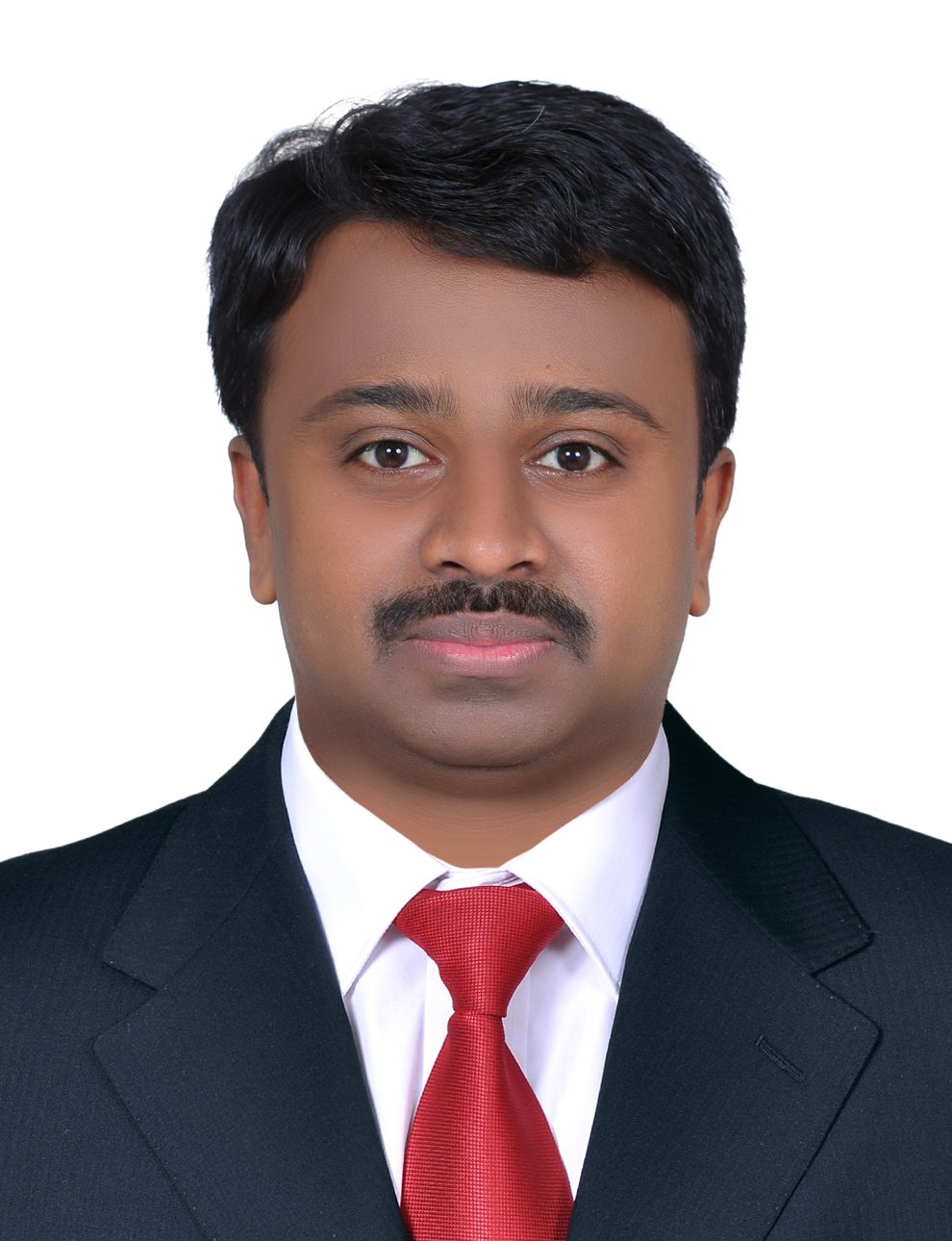 Sanjeev.348173@2freemail.com  Career Objective:To be involved in work where I can utilize skill and creatively involved with system that effectively contributes to the growth of organizationCore Competencies:Professional Experience:Organization : Samsung SDS (Dubai , Free Zone )      Period            : 10th, November 2015 – 22 April, 2016Organization : Allianz Cornhill Information Services-A company of Allianz      Period            : 16th, April 2012 - September 17, 2015Organization: Infosys Limited      Period          : March 2011 – April 2012.Organization: Franklin Templeton International Services (India) Pvt. LtdPeriod    : Jun 15th 2009-Feb 25th, 2011.Educational Summary:Completed MBA in the year 2008 from St. Josephs P.G College, India. Completed B.com (Hon’s.) in the year 2006 from Loyola academy, India.SAP Certification -SAP-FI (Financial Accounting) from Atos IT Solutions And Services Pvt. Ltd. (2013) Key Accountability:Accounts Payable, invoice processing Vendor management, Payment term, Purchase order creation and approval management, and Vendor management in highly complex Business Environment.Accounts Receivable, invoicing, credit management, collection, Customer management in highly complex Business Environment.General Ledger accounting, Inter-company transactions Coordination and support in month and year end financial closing activity and reporting.VAT tax configuration - Input and output tax and Withholding taxInvolved in internal and external process audit (Internal Audit) and operational excellence within the organization. Expertise in business process improvement, systems design, development and full Life Cycle Rollout/ implementation.Six sigma project on facility management and cost reduction in the organization.Business process implementation for AGCS Germany in Germany and France- Business travel.Excellent business analyst skills with good communication; leverage technical, business and financial acumen to communicate effectively with client, executives and their respective team.Proficient in Microsoft Office like MS Excel, MS Outlook and Power Point.Certified in SAP FI  ( certification from  SAP AG, Germany)Personal Profile:Date of Birth                            :                       11th JUN, 1985Gender                                    :                         MaleMarital Status                          :                        MarriedAccounts payable & receivablesGeneral ledgerTax Accounting (VAT) Financial reporting Month and Year end closingAuditing SAP certified consultantERP implementation & supportProject managementLean, six sigma trainedITIL trainedTechnologically Adept